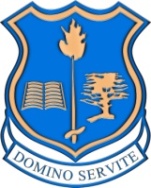 ŞCOALA GIMNAZIALĂ DOMINO SERVITELoc. VOITEG, Jud. TIMIŞ, nr. 511, cod 307470Tel/fax: 0256-392601  Mobil: 0744891780www.dominoservite.ro  email: contact@dominoservite.roMODEL RECLAMAȚIE ADMINISTRATIVĂ (2)Denumirea autorităţii sau instituţiei publice: Școala Gimnazială Domino Servite.Adresa: Voiteg nr. 511, județul TimișData: .................................................Stimate domnule/Stimată doamnă.....................................................Prin prezenta formulez o reclamaţie administrativă, conform Legii privind liberul acces la informaţiile de interes public, întrucât la cererea numărul............... din data de........... …….. nu am primit informaţiile solicitate în termenul legal, stabilit de lege. Documentele de interes public solicitate erau următoarele:....................................................................................................................................................................................................................................................................................................................................................................................................................................................................................Documentele solicitate se încadrează în categoria informaţiilor de interes public din următoareleconsiderente:...................................................................................................................................................................................................................................................................................................Prin prezenta solicit revenirea asupra deciziei de a nu primi informaţiile de interes public solicitate în scris/în format electronic, considerând că dreptul meu la informaţie, conform legii, a fost lezat.Vă mulţumesc pentru solicitudine,.................................(semnătura petentului)Numele şi adresa petentului: ..........................................................................Adresa: ............................................................................................................Telefon: .......................................Fax: .............................................